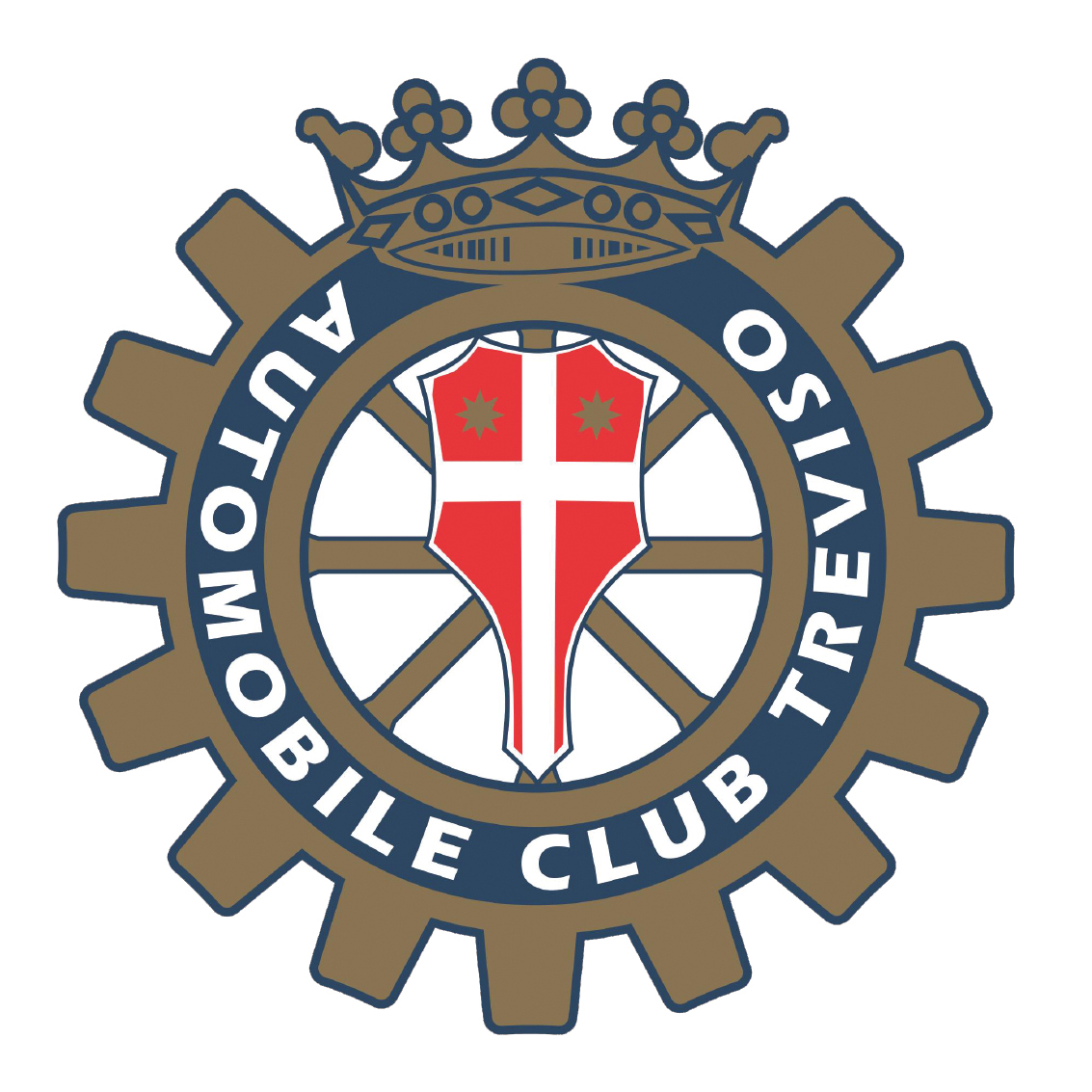 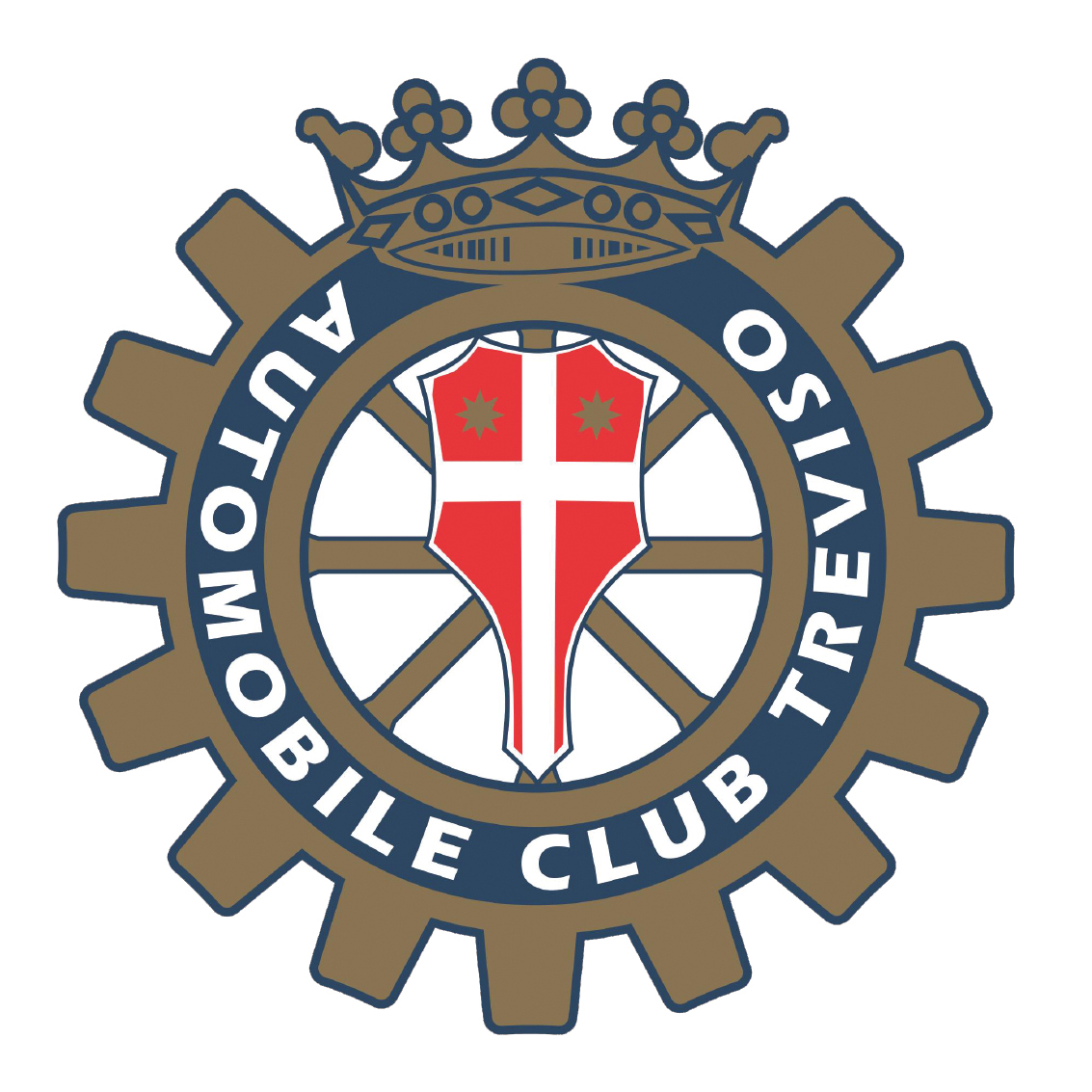 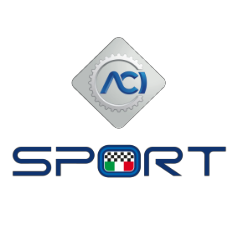          AUTOMOBILE CLUB TREVISOVIALE G. VERDI, 23/C-B 31100 TREVISOTel. 0422.547801 int.1 – ufficiosportivo@acitv.it – www.treviso.aci.itSCHEDA ISCRIZIONECORSO PER IL RILASCIO DELLA PRIMA LICENZA DI CONDUTTORE AUTO La presente scheda può essere presentata anche all’inizio del corso 	L 	SOTTOSCRITT 	NAT A 	(Prov. o Stato 	) IL 	RES. A 		(Prov. 	) CAP 	 IN VIA/P.ZZA 				N° 		TEL. 			CELL. 	_ EMAIL 			COD.FISC.							 TITOLO DI STUDIO 					PROFESSIONE 					CHIEDEdi essere ammesso al corso per il rilascio della Prima Licenza di Conduttore Auto che si terrà secondo il seguente programma:Martedì 20 aprile 2021 dalle ore 19:00 alle ore 22:00 Giovedì  22 aprile 2021 dalle ore 19:00 alle ore 22:00 presso Automobile Club Treviso sito in Viale Verdi 23/B TrevisoPer chi volesse il corso è anche ON-LINE scrivendo una mail a:direzione@acitv.it e ar.centola@aci.itAUTOCERTIFICA,in conformità a quanto previsto dall’annuario ACI 2019 – Appendice 1 al RSN “Licenze e Assicurazioni”, di essere in possesso dei seguenti requisiti:CITTADINANZA ITALIANACITTADINANZA DI UNO DEI PAESI DELL’UNIONE EUROPEA CON RESIDENZA IN ITALIA (*)ALTRA CITTADINANZA CON RESIDENZA STABILE IN ITALIA DA ALMENO DUE ANNI (*)(*) Allegare certificato di residenzaETA’ NON INFERIORE AI 18 ANNI	PATENTE GUIDA CAT 	N° 	RILASCIATA IL 	DA 		CON SCADENZA IL  		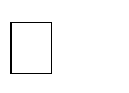  	,  	(Luogo e data)FIRMA 	AUTORIZZA, inoltre, l’Automobile Club Treviso al trattamento ed alla divulgazione, nel rispetto delle disposizioni vigenti in materia di riservatezza, dei dati personali ad enti pubblici e/o soggetti privati interessati alle stesse informazioni per l’esercizio delle attività sportive automobilistiche. 	,  	(Luogo e data)FIRMA 	